Платформа Центрів Дія – єдиний портал з інформацією про всі державні послуги в УкраїніПлатформа Центрів Дія вже функціонує і доступна за посиланням: https://center.diia.gov.ua/ Запуск Платформи Центрів Дія — важливий крок до сучасного держсервісу в кожному куточку України.Цей онлайн ресурс призначений для отримання фізичними та юридичними особами інформації, необхідної для звернення до центрів надання адміністративних послуг, та забезпечення постійного підвищення якості надання адміністративних й інших публічних послуг у центрах.На Платформі Центрів Дія громадяни можуть: дізнатись інформацію про роботу Центрів; знайти та сформувати маршрут до найближчого до себе Центру; перевірити ефективність Центрів на дашбордах; залишити відгук про візит до Центру.Для працівників Центрів стали доступними: модуль дистанційного навчання; роз’яснення та рекомендації щодо роботи; бібліотека матеріалів; інформація щодо програм фінансової підтримки для Центрів; результати моніторингу Центрів на дашборді.Скориставшись мапою Дія Центрів на платформі, ви можете дізнатись, де розташований найближчий до вас Центр Дія, графік його роботи та актуальні контакти.Дія Центри –  це сучасний державний сервіс у кожному куточку України; мережа місць, де можна отримати всі необхідні протягом життя адміністративні послуги. Без черг. Без біганини. Без зайвих довідок.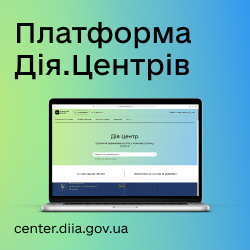 